LADIČKA GIMAVšechny vážné nehody týkající se námi dodaného zdravotnického prostředku musí být hlášeny výrobci a příslušnému orgánu členského státu, ve kterém sídlíte.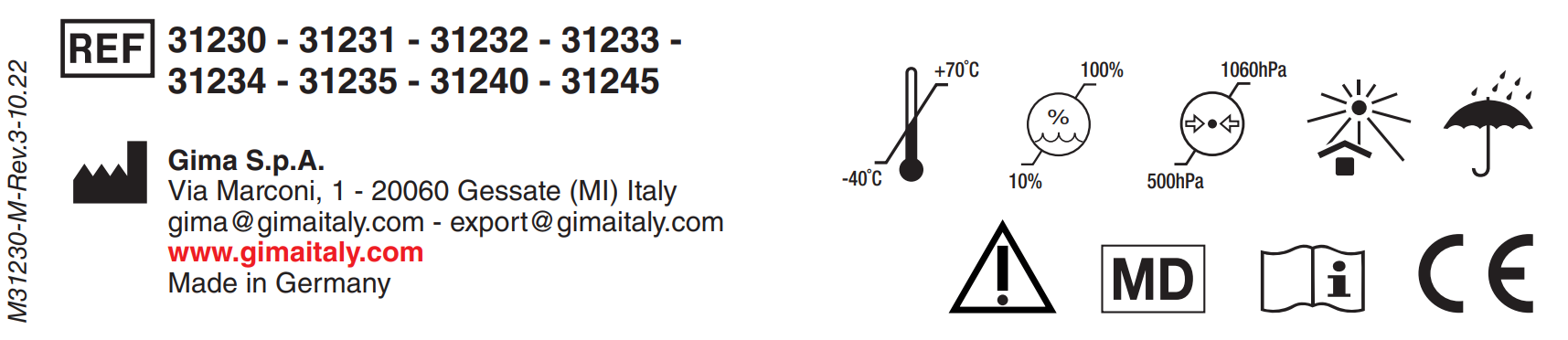 Děkujeme, že jste si vybrali ladičku GIMA. Absolutní přesnost tónů zaručuje speciální slitina, ze které je přístroj vyroben.POŽADAVKYVýrobek je určen pouze pro použití specializovaným zdravotnickým personálem vyškoleným v používání tohoto typu výrobku. Ladička GIMA se velmi snadno používá a při dodržení několika opatření ji lze používat dlouhá léta.V případě zjištění jakéhokoli poškození by se nastroj neměl používat. Obraťte se na svého prodejce.VLASTNOSTI Ladička GIMA se používá pro různé akustické zkoušky (Rinného zkouška, Weberova zkouška atd.), které umožňují testovat citlivost na zvuk, který se přenáší vzduchem (AN) i kostí (BN).Pro správné vyšetření sluchu je nutná aktivní spolupráce pacienta. Měření prováděná pomocí ladičky jsou založena na reakci pacienta během vyšetření.NÁVOD K POUŽITÍPokud je to možné, měli byste na vidličku udeřit pěstí ruky nebo kousky dřeva nebo plastu, nikdy ne příliš tvrdé předměty (např. Plech, ocel nebo kámen). Je důležité, aby úder byl rychlý a silný, tj. ladičky se dotknete jen velmi krátce. V důsledku tohoto krátkého úderu dosáhne perioda oscilace tónu svého maximálního trvání. Pak bude možné optimálně provést požadovanou zkoušku.Pokud má ladička našroubované závaží, nesmí se používat odšroubované. Frekvence se mění posunutím vah a přesné nastavení může provést pouze výrobce.Ladičku nesmí po použití sterilizovat. Ladička by se měla čistit suchým nebo mírně naolejovaným hadříkem. PŘEPRAVOVÁNÍ A SKLADOVÁNÍ Jednotka zabalená pro přepravu a skladování může být vystavena následujícím podmínkám prostředí: Teplota okolí -40 °C až +70 °CRelativní vlhkost 10 až 100 %, včetně kondenzace.Atmosférický tlak od 500 do 1060 hPa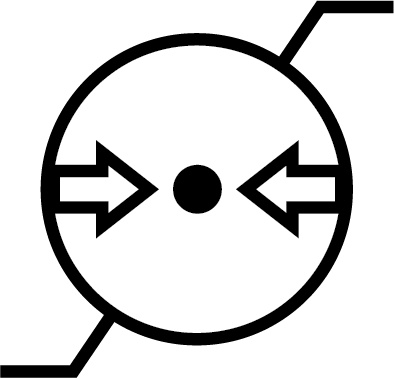 ZÁRUČNÍ PODMÍNKY SPOLEČNOSTI GIMAPlatí standardní 12měsíční záruka společnosti GIMA B2B.Distributor ČR: BEXAMED s.r.o., Miranova 148/10, 102 00 Praha 10 – Hostivař, www.bexamed.cz Poslední revize textu: duben 2023PřenosPopisČásti těla, kde může dojít k poškození sluchuANAkustický impuls, který k uchu se dostává vzduchem.Zevní zvukovod, střední nebo vnitřní ucho, sluchový nerv nebo centrální sluchové dráhy.BNStonek ladičky se dotýká hlavy pacienta; vibrace způsobené nástrojem stimulují přímo vnitřní ucho.Vnitřní ucho, sluchový nerv, centrální sluchové dráhy.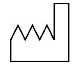 Datum výroby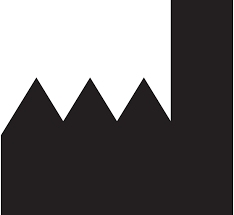 Výrobce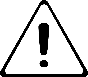 Pozor: Přečtěte si pozorně pokyny (varování) a dodržujte je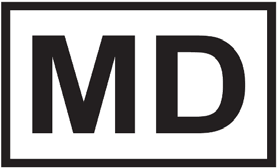 Zdravotnický prostředek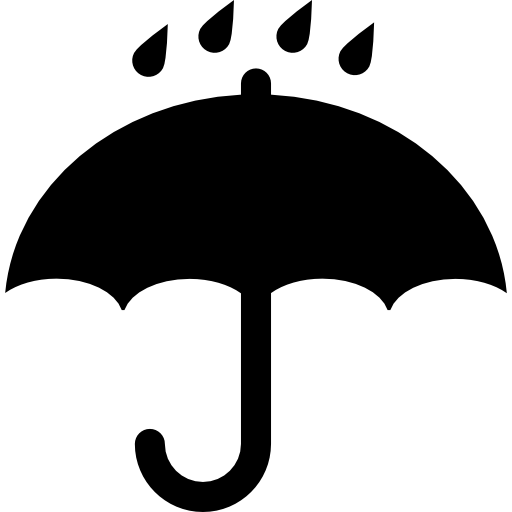 Uchovejte v chladu a suchu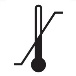 Teplotní limitRozsah atmosférického tlaku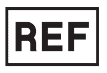 Kód výrobku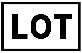 Číslo šarže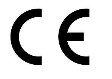 Zdravotnický prostředek v souladu s nařízením (EU) 2017/745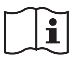 Přečtěte si návod k použití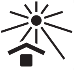 Skladujte mimo dosah slunečního světla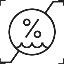 Rozsah vlhkosti